附件12019年医学专委会惠州学术交流会报名回执附件2家路国际大酒店地址：广东省惠州市惠阳区中山四路3号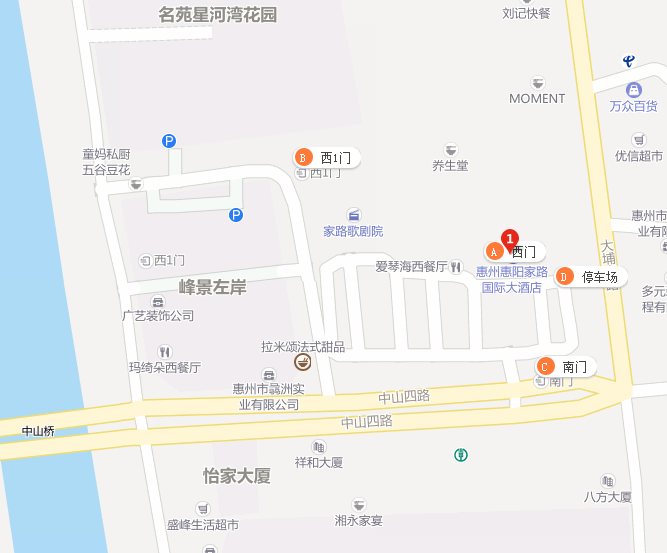 姓    名性    别单位名称职称/职务联系地址手    机E-mail住宿期间7月   日——7月   日单人房（    ）单人房（    ）住宿期间7月   日——7月   日标准间不合住（   ）合住（   ）合住人员________ 